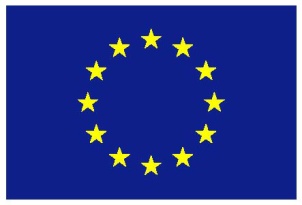 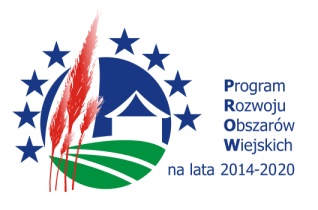 	Leśna Podlaska dnia 30.03.2017r. ZP.271.1.2017Wykonawcy uczestniczący w postępowaniuDotyczy postępowania o udzielenie publicznego na wybór wykonawcy projektu: zaprojektowanie i wykonanie zadania:„Przebudowa drogi gminnej nr  100159L od km 4+102 do km 5+402 w miejscowości Ludwinów i Nowa Bordziłówka ” Działając w trybie art.38 ust.2 ustawy z 29 stycznia 2004r. – Prawo zamówień publicznych (Dz.U. z 2015r., poz. 2164 ze zm.),zwanej dalej ustawą Pzp,  Zamawiający przekazuje treść zapytań wraz z dodatkowymi  wyjaśnienia dotyczących pytania 2,3,4: Pytanie Nr 1Czy przedmiotowa droga objęta jest miejscowym planem zagospodarowania, czy też trzeba uzyskać decyzję celu publicznego?Przedmiotowa droga nie jest  objęta miejscowym planem zagospodarowania przestrzennego. Dla inwestycji wydano decyzję o ustaleniu lokalizacji inwestycji celu publicznego –nr decyzji BI 6733.3.2016.TDPytanie 2 Koniec przedmiotowej drogi łączy się z drogą powiatową, czy Zamawiający posiada warunki z ZDP w Białej Podlaskiej na przebudowę w/w skrzyżowania? Jeśli tak to prosimy o ich udostępnienie. Jeśli nie to co w przypadku gdy warunki z ZDP będą wymagały wejścia na działki prywatne, i realizowanie inwestycji drogowej w oparciu o uzyskanie decyzji na realizację inwestycji drogowej (ZRID) ?Odpowiedź:Zamawiający nie posiada warunków z ZDP Biała Podlaska na przedmiotowe skrzyżowanie. Droga powinna być zaprojektowana na działkach Zamawiającego. Jeśli nie byłoby możliwości zaprojektowania na działkach Zamawiającego, wówczas należałoby przewidzieć podział i wykup działki.Pytanie 3Minimalna szerokość w liniach rozgraniczających dla klasy drogi „L” wynosi 15m.Prosimy o wyjaśnienie czy całość inwestycji ma zostać zaprojektowana na działkach Zamawiającego i czy ewentualne wykupy gruntów i ich koszty będą obciążały wykonawcę. Odpowiedź:Droga powinna być zaprojektowana na działkach Zamawiającego. Jeśli nie byłoby możliwości zaprojektowania na działkach Zamawiającego, wówczas należałoby przewidzieć podział i wykup działki. Na planie sytuacyjnym stanowiącym załącznik do PFU, parametry łuku przed skrzyżowaniem z drogą powiatową są niezgodne z Rozporządzenia Ministra Transportu i Gospodarski Morskiej z dnia 2 marca 1999 r. w sprawie warunków technicznych , jakim powinny odpowiadać drogi publiczne i ich usytuowanie, brak poszerzeń. Czy w związku z tym Inwestor przewiduje uzyskanie zgody na odstępstwo od przepisów techniczno - budowlanych od tego wymogu od ministra? Czy też należy przewidzieć podział działki nr 136 i uzyskanie decyzji na realizację inwestycji drogowej (ZRID)? Obie procedury znacznie wydłużą uzyskanie zgody na realizację Inwestycji.Odpowiedź :Patrz odpowiedź na pytania 2,3.Pytanie 5Czy uwzględniać w wycenie zaprojektowanie i wykonanie rowów przydrożnych ze względu na sprawne odprowadzenie wody z jezdni?Odpowiedź:Elementy pasa drogi powinny  być zaprojektowane i wykonane tak , aby zapewnić sprawne odprowadzenie wody opadowej w granicach pasa drogowego.Pytanie 6Czy wykonawca będzie zobowiązany do wykonania badań geotechnicznych skoro sąjuż założone grubości konstrukcji w PFU ? Stan obecnej nawierzchni świadczy że w podłożu występują grunty wysadzinowe, co nie zostało uwzględnione w zaproponowanej konstrukcji.Wymagana grubość konstrukcji nawierzchni i warstwy ulepszonego podłoża ze względu na odporność na wysadziny dla woj. lubelskiego waha się od 0,4hz – 0,6hz w zależności od grupy nośności podłoża. W założonej konstrukcji ten warunek nie będzie spełniony. Wzmocnienie podłoża znacząco wpłynie na koszt inwestycji. Prosimy o ewentualne zestawienie przedmiarów robót uwzględniające nośność podłoża.Odpowiedź:Wykonawca jest zobowiązany do wykonania badań geotechnicznych pomimo założonych grubości konstrukcyjnych. Przyjęta konstrukcja została podana przez zamawiającego i powinna być sprawdzona pod kątem poprawności. W projektowanej konstrukcji należy uwzględnić warunek mrozoodporności i nośności podłoża zgodnie z obowiązującymi przepisami.Pytanie 7Czy w związku z pytaniem 6, Zamawiający dopuszcza zmianę konstrukcji nawierzchni tak by spełniła wymogi dla ruchu KR-2, oraz Rozporządzenia Ministra Transportu i Gospodarski Morskiej z dnia 2 marca 1999 r. w sprawie warunków technicznych, jakim powinny odpowiadać drogi publiczne i ich usytuowanie., np. poprzez wykorzystanie istniejącej nawierzchni?Odpowiedź:Tak .Zamawiający dopuszcza zmianę konstrukcji zgodnie z Rozporządzeniem Ministra Transportu i Gospodarki Morskiej z dnia 2 marca 1999r. Zamawiający dopuszcza wykorzystanie istniejącej nawierzchni po uzgodnieniu nowej konstrukcji z Zamawiającym. Pytanie 8W PFU w punkcie 2.1.1 jest zapis "Projekt budowlano-wykonawczy branży drogowej, musi być uzgodniony lub zatwierdzony przez zamawiającego i zarządzającego oraz winien uzyskać pozwolenie na budowę wydane przez odpowiedni organ administracji publicznej przed rozpoczęciem prac budowlanych", czy Zamawiający dopuszcza inny sposób uzyskania zgody przez organ administracji publicznej?Odpowiedź: Tak